London Marathon 2019 
Personal DetailsYour Running ExperienceYour Fundraising ExperienceYour Fundraising PlanYou and YMCAOther InformationTerms & Conditions Please Please ensure you have read the below in full and understand that once signed you are agreeing to the terms and conditions outlined by YMCA England & Wales. On the acceptance of a YMCA England & Wales charity place a non-refundable deposit of £100 is payable to YMCA England & Wales. Registration fees are to be paid within 14 days of acceptance of your place. 
The minimum sponsorship target is £2,000. Runners who fail to raise the pledged amount may be placed on a low performance list held by Virgin Money London Marathon event organisers. Being placed on this list may affect your chances when applying for future London Marathons. 
The online donation platform to be used is YMCA England & Wales JustGiving page. A link to set up your fundraising page will be shared on completion of the registration process. 
Completion of the London Marathon entry console must be completed by 17:00hrs on the date (tbc) instructed by London Marathon Events Ltd. Failure to do so will mean your place is lost. This is out of the control of YMCA England & Wales. 
If a minimum of at least £1,600 has not been collected by 9 April 2019, your place will be pulled or deferred to the following year, at the discretion of YMCA England & Wales. If you sustain an injury before the London Marathon takes place, you should contact us as soon as possible. We can defer your place and fundraising commitment for a maximum of 2 years subject to our terms and conditions for the subsequent events, including any increase in the fundraising target. If you need to pull out of the event for any reason and have not notified YMCA England & Wales at least 2 weeks in advance of the event, we will not be able to refund any sponsorship or defer your place. Exceptional circumstances will be determined on a case by case basis at the discretion of YMCA England & Wales. Team YMCA runners agree that images taken on the day may be used by YMCA England & Wales to promote future events.   
Team YMCA runners agree that they will take full responsibility for their actions on the day of the event. Team YMCA runners will not hold YMCA England & Wales or local YMCAs responsible for any injury, illness or damage sustained to themselves or their property, or to any third party or third party property, in the lead up to or on the day of the event, however caused.

Signed:       
       
Print Name:       
  
Date:       
Declaration
Keeping in Touch 

We will send you by post, newsletters, updates and fundraising communications to show how your support is transforming the lives of young people. 

If you are happy to also receive communications by email or telephone, please tick the relevant boxes: I am happy to be contacted by email             I am happy to be contacted by phone         

Where you have agreed to receive communications by email or telephone, depending on the campaign, we may choose to contact you by just one of the communication methods e.g. only via email or only via post. 

If you would like to change the way you hear from us, how often you hear from us or would rather not hear from us at all, simply let us know by calling 020 7186 9518 or emailing supporterservices@ymca.org.uk. YMCA England & Wales takes your privacy seriously. We are committed to protecting your personal information. Your data may also be used for analysis purposes to communicate the most appropriate messages to you. We will only allow your information to be used by suppliers working on our behalf and we’ll only share it if required to do so by law. For full details, see our Privacy Policy on our website (https://www.ymca.org.uk/privacy-statement). 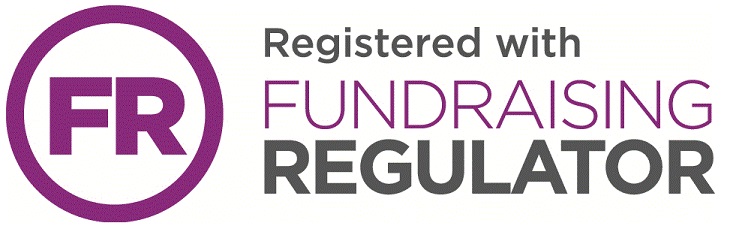 Title:                               First Name:                                 Surname:      Address:                                                                                        Postcode:      Email Address:                                                          Mobile Number:       Date of Birth:                                                             Twitter: @      Occupation (Optional):                                              Employer (Optional):       Would your employer provide matched giving?   Yes       No  Have you entered the Official Ballot?    Yes       No Have you taken part in any other running events?  Yes        No If yes, which one(s):      Is this your first Marathon?  Yes      No  If no, which one(s):      Are you a member of a running club? Yes        No If yes, which one(s):     What would be your target time for the London Marathon?       Hrs       Mins Please give details of any fundraising activities you have taken part in. Please give details of any fundraising activities you have taken part in. Please give details of any fundraising activities you have taken part in. Please give details of any fundraising activities you have taken part in. DateEvent and name of charityAmount RaisedMethods usedWe ask everyone awarded a charity place to raise a minimum of £2,000 in sponsorship (excluding Gift Aid). Please outline how you will reach the fundraising target (for example, sponsorship from friends and family, sponsorship at work, organising an event etc.)For online giving you will need to use YMCA England & Wales JustGiving Page. We ask everyone awarded a charity place to raise a minimum of £2,000 in sponsorship (excluding Gift Aid). Please outline how you will reach the fundraising target (for example, sponsorship from friends and family, sponsorship at work, organising an event etc.)For online giving you will need to use YMCA England & Wales JustGiving Page. Fundraising MethodEstimated amount to be raisede.g. sponsorship from friends and family£      £      £      £      £      £      Please tell us of any links you have with YMCA. Employee                                    Volunteer                                Member of YMCA Gym     
User of other YMCA Services (please state):          
Please tell us why you would like to run the London Marathon for YMCA. Funds raised from the London Marathon will go towards YMCA England & Wales’ work to support all YMCAs across England and Wales. If you would like a proportion  of your fundraising to be shared with a local YMCA in England or Wales please specify which one: Do you have an interesting story that you would like to share with our press office? This might include running the London Marathon in fancy dress, Guinness World Record or a life-changing event.  Which running vest size would you like? Chest Size:      38”(S)           40”(M)             42”(L)              44” (XL)             46”(XXL) 	How did you hear about Team YMCA’s Marathon Places? YMCA Website               Through a friend/family       JustGiving Through YMCA Staff      Through your company       	Other (please state)      Please read and tick to agree to the below declaration.  I agree the above terms and conditions as outlined by YMCA England & Wales. I understand the fundraising commitment and I will take full responsibility for my actions on the day of the event.  We are required to contact you regarding the Virgin Money London Marathon 2019 registration process and to offer support throughout your time on Team YMCA. If you are happy to be contacted please tick the boxes below. 

 I am happy to be contacted by email             I am happy to be contacted by phone     Thank you for taking time to fill out this form. 
Please return by post to: Eve Chadha, YMCA England & Wales, 10-11 Charterhouse Square, London, EC1M 6EH or by email to eve.chadha@ymca.org.uk